ПАМЯТКА для родителей о работе с сайтом bus.gov.ruУважаемые родители!На сайте bus.gov.ru Вы можете оставить отзыв о  независимой оценки качества условий оказания услуг  МКДОУ – детский сад №44 г.Среднеуральск.Инструкция  по работе с  сайтомВ поисковике вводите название сайта. Откроется главная страница сайта.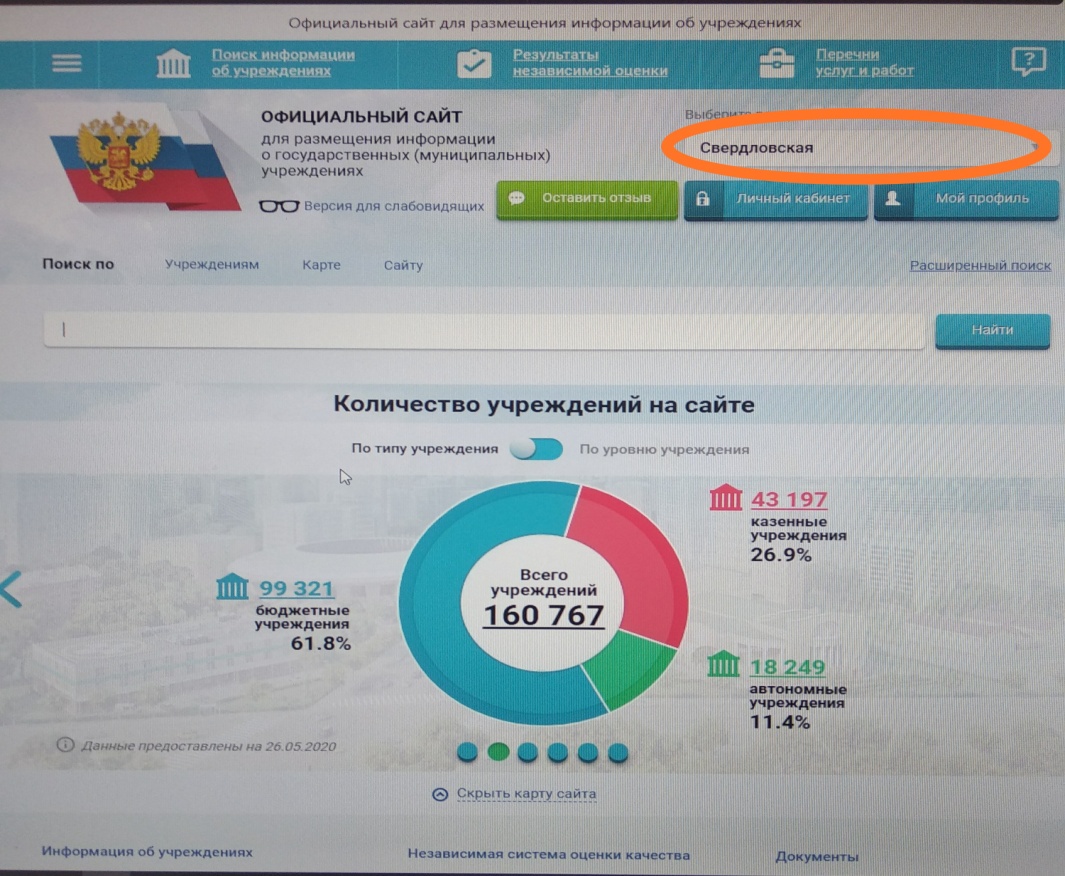 Затем следует выбрать регион (Свердловская область).В поисковике «Найти» вводите название образовательной организации МУНИЦИПАЛЬНОЕ КАЗЕННОЕ ДОШКОЛЬНОЕ ОБРАЗОВАТЕЛЬНОЕ УЧРЕЖДЕНИЕ 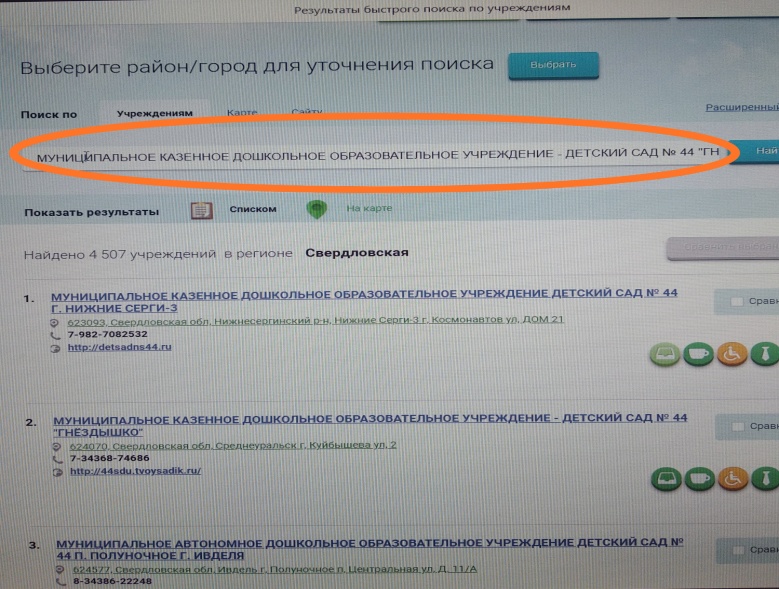 Нажимаете на ссылку названия детского сада.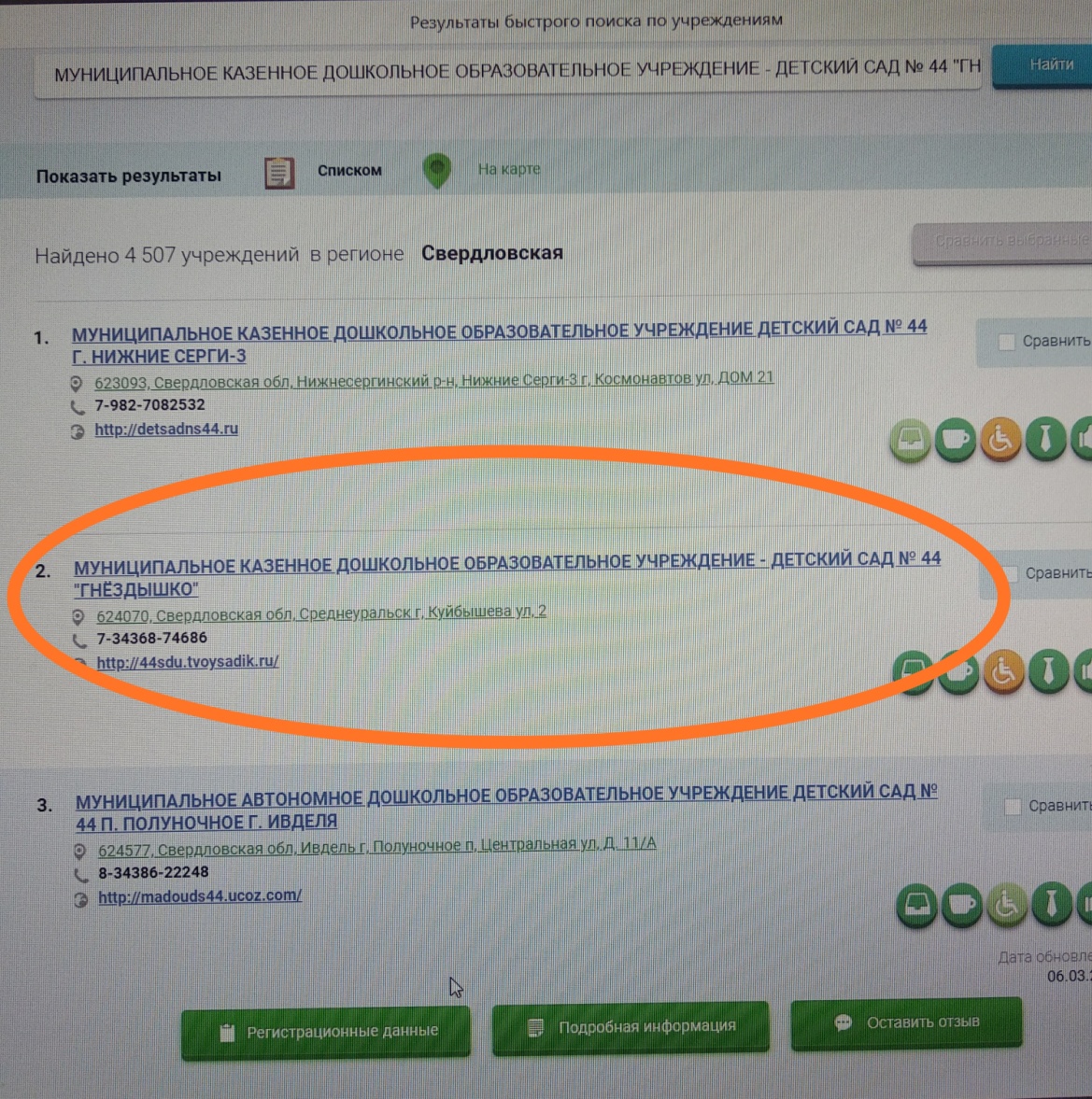 На данной странице Вы можете оставить отзыв и оценить работу образовательного учреждения.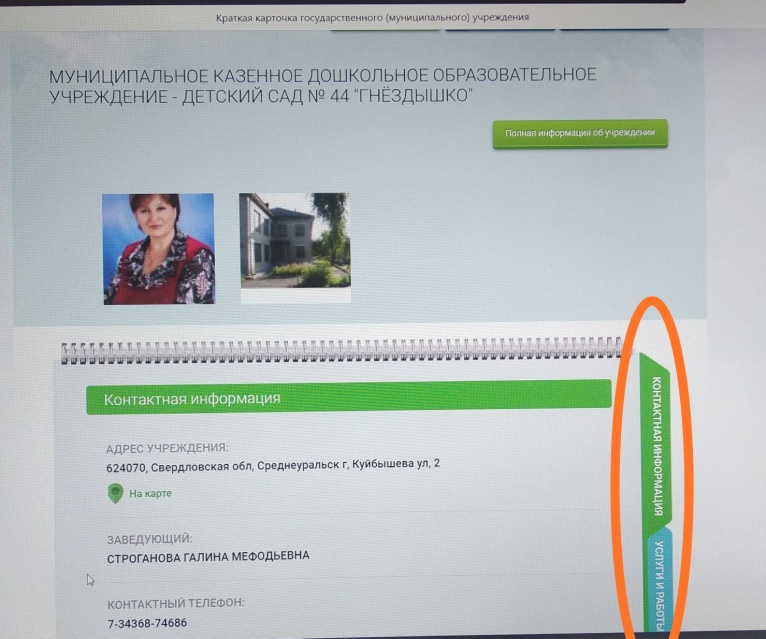 